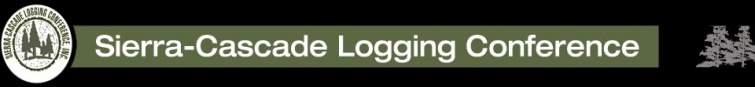 69th Annual Forest Products & Construction Equipment ExpositionShasta District Fairgrounds 1890 Briggs St. Anderson CA 96007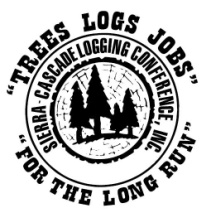 February  8th, 9th, & 10th ,  2018 INDICATE YOUR PREFERRED PAYMENT METHOD:    Invoice          Credit Card          CheckYou will be contacted upon receipt of your information. For Additional EVENT information contact our Office: 530-222-1290 Fax 530-222-1320  Email: SCLCexpo@att.net or visit  WWW.SierraCascadeExpo.comTo return form via mail: SCLC P.O. Box 993220 Redding, CA 96099-3220 VIA Email:  Kathie@SierraCascadeExpo.com EXHIBITOR SPACE REQUESTEXHIBITOR SPACE REQUESTEXHIBITOR SPACE REQUESTPlease note: You are required to provide proof of General Liability Insurance before January 15, 2018 or you will be charged $250.00 for Shasta District Fairgrounds Insurance. Submit to: Kathie@SierraCascadeExpo.com  or by mail to: SCLC, PO Box 993220, Redding, CA 96099-3220What Equipment do you plan to exhibit?         Please note: You are required to provide proof of General Liability Insurance before January 15, 2018 or you will be charged $250.00 for Shasta District Fairgrounds Insurance. Submit to: Kathie@SierraCascadeExpo.com  or by mail to: SCLC, PO Box 993220, Redding, CA 96099-3220What Equipment do you plan to exhibit?         Please note: You are required to provide proof of General Liability Insurance before January 15, 2018 or you will be charged $250.00 for Shasta District Fairgrounds Insurance. Submit to: Kathie@SierraCascadeExpo.com  or by mail to: SCLC, PO Box 993220, Redding, CA 96099-3220What Equipment do you plan to exhibit?         We will make every effort to place you according to your preferences. Please refer to sizes/prices and contact information and choose 3 options listing space #(s) in order of preference. 1st 	      		2nd	     		3rd	     	   We will make every effort to place you according to your preferences. Please refer to sizes/prices and contact information and choose 3 options listing space #(s) in order of preference. 1st 	      		2nd	     		3rd	     	   We will make every effort to place you according to your preferences. Please refer to sizes/prices and contact information and choose 3 options listing space #(s) in order of preference. 1st 	      		2nd	     		3rd	     	   LASSEN HALL - TRUCKS & RELATED EQUIPMENT ONLY 
Space # 1 thru 2: 	24 X 23 	$800.00
Space # 3 thru 8: 	15 X 23	 $750.00
Space # 9 thru 10: 	23 X 23	 $800.00
Space # 11 thru 17: 	18 X 34	 $750.00 (for trucks)
Space # 18 thru 20: 	20 X 34 	$800.00 (for trucks)MT. SHASTA HALL - SMALL EQUIPMENT 
Space # 21 thru 72: 	10 x 10	 $650.00          	Ht. Limit 7’ 6”, Wt. 5,000 lbs.TRINITY HALL - TRACTORS & OTHER LOGGING EQUIPMENT 
Space # 73 thru 75:	 20 x 30  	$750.00
Space # 76 thru 79: 	18 x 30 	 $700.00
Space # 84 thru 87: 	18 x 30  	$700.00
Space # 88 thru 90: 	20 x 30 	 $750.00
Space # 200 thru 217: 	10 x 10  	$650.00OUTSIDE SPACE 
Space # 91 thru 92: 	20 x 25  	$650.00
Space # 112 thru 116: 	26 x 20 	$550.00
Space # 117 thru 120:	40 x 20  	$600.00
Space # 121: 	50 x 30 	$850.00Space # 122 thru 126: 	28 x 20  	$450.00
Space # 141 thru 144: 	12 x 30	 $550.00
Space # 145 thru 146: 	10 x 40 	 $450.00Space # 147: 	32 x 35  	$550.00
Space # 148 thru 149: 	10 x 50  	$500.00
Space # 150: 	10 x 50  	$650.00
Space # 154: 	60 x 25  	$650.00 
Space # 155 thru 156: 	70 x 25  	$650.00 
Space # 157 thru 158: 	20 x 30 	$700.00 WHISKEYTOWN LAKE ARENA 
20 x 20 blocks: 	$600.00 ea
Height restriction 8' LAKE SHASTA ARENA 
20 X 20 blocks: 	$600.00 ea
Height restriction 8'If you have questions:Inside Spaces contact Tom King            530-999-2305 or tking@wtpe.comOutside Spaces contact Frank Muse 530-246-8573 or frank@musetrucking.comSierra-Cascade Logging Conference Host Hotels:- Sheraton Redding Hotel at Sundial   Bridge, must be booked by 1/15/18-Win River Hotel & Casino, must be       booked by 1/26/18Exhibitor Contact InformationExhibitor Contact InformationExhibitor Contact InformationCompany Name:       Company Name:       Company Name:       Name of Contact Person:       Name of Contact Person:       Name of Contact Person:       Address:       Address:       Address:       City:       ST:       Zip:      Business Phone:      Cell:       Cell:       Email:       Email:       Email:       Nametags for Representatives who will be working at the Expo (list all):Exhibitor Membership & Event Ticket RequestAn Exhibitor MEMBERSHIP INCLUDED! (one per exhibitor) All Members enjoy Member pricing on event tickets!(Member Prices expire 1/15/18)  All Members are listed in the Report & Directory, receive discounts on various conference classes , receive the member price on all event tickets and  the SCLC electronic newsletter!  SUPPORT SCLC – Purchase Additional Memberships in our organization!Request Additional Memberships	QtyRequest Additional Memberships	QtyRequest Additional Memberships	QtySustaining Member (upgrade) - $150 (include business card)Sustaining Member (upgrade) - $150 (include business card)Individual Member - $25 eaIndividual Member - $25 eaPlease complete for each membership, make copies of this form if needed)RequiredExhibitor Member Information #1 (included 1 per Exhibitor)Please complete for each membership, make copies of this form if needed)RequiredExhibitor Member Information #1 (included 1 per Exhibitor)Please complete for each membership, make copies of this form if needed)RequiredExhibitor Member Information #1 (included 1 per Exhibitor)Exhibitor Member Name: “same” to use “Exhibitor Contact Information”Exhibitor Member Name: “same” to use “Exhibitor Contact Information”Exhibitor Member Name: “same” to use “Exhibitor Contact Information”Company Name:       Company Name:       Company Name:       Address:       Address:       Address:       City, State, Zip:       City, State, Zip:       City, State, Zip:       Business Phone:      Cell:      Cell:      Email:      Email:      Email:      Member Name: Member Name: Member Name: Company Name:       Company Name:       Company Name:       Address:       Address:       Address:       City, State, Zip:       City, State, Zip:       City, State, Zip:       Business Phone:      Business Phone:      Business Phone:      Email:      Email:      Email:      Member Name: Member Name: Member Name: Company Name:       Company Name:       Company Name:       Address:       Address:       Address:       City, State, Zip:       City, State, Zip:       City, State, Zip:       Business Phone:      Business Phone:      Business Phone:      Email:      Email:      Email:      REQUEST EVENT TICKETS (Non-Refundable)           # Tickets* non member pricingREQUEST EVENT TICKETS (Non-Refundable)           # Tickets* non member pricingREQUEST EVENT TICKETS (Non-Refundable)           # Tickets* non member pricingREQUEST EVENT TICKETS (Non-Refundable)           # Tickets* non member pricingREQUEST EVENT TICKETS (Non-Refundable)           # Tickets* non member pricingREQUEST EVENT TICKETS (Non-Refundable)           # Tickets* non member pricingREQUEST EVENT TICKETS (Non-Refundable)           # Tickets* non member pricingGinn Fizz Breakfast - 	$30 ea 
Fusaro Hall, Shasta District Fairgrounds 	($40 ea*)
Thursday, Feb. 8th  Doors Open at 7:30a.m. Ginn Fizz Breakfast - 	$30 ea 
Fusaro Hall, Shasta District Fairgrounds 	($40 ea*)
Thursday, Feb. 8th  Doors Open at 7:30a.m. Ginn Fizz Breakfast - 	$30 ea 
Fusaro Hall, Shasta District Fairgrounds 	($40 ea*)
Thursday, Feb. 8th  Doors Open at 7:30a.m. Ginn Fizz Breakfast - 	$30 ea 
Fusaro Hall, Shasta District Fairgrounds 	($40 ea*)
Thursday, Feb. 8th  Doors Open at 7:30a.m. Ginn Fizz Breakfast - 	$30 ea 
Fusaro Hall, Shasta District Fairgrounds 	($40 ea*)
Thursday, Feb. 8th  Doors Open at 7:30a.m. Presidents Reception & Vendor Dinner - 	$35 ea 
Fusaro Hall, Shasta District Fairgrounds 	($45 ea*)
Thursday, February 8th   Doors Open 5:30 pm.Presidents Reception & Vendor Dinner - 	$35 ea 
Fusaro Hall, Shasta District Fairgrounds 	($45 ea*)
Thursday, February 8th   Doors Open 5:30 pm.Presidents Reception & Vendor Dinner - 	$35 ea 
Fusaro Hall, Shasta District Fairgrounds 	($45 ea*)
Thursday, February 8th   Doors Open 5:30 pm.Presidents Reception & Vendor Dinner - 	$35 ea 
Fusaro Hall, Shasta District Fairgrounds 	($45 ea*)
Thursday, February 8th   Doors Open 5:30 pm.Presidents Reception & Vendor Dinner - 	$35 ea 
Fusaro Hall, Shasta District Fairgrounds 	($45 ea*)
Thursday, February 8th   Doors Open 5:30 pm.Ladies Day Champagne Brunch -	$30 ea
Win-River Resort & Casino, Redding CA 	($40 ea*) 
Friday, February 9th  Doors Open at 10:30 a.m.Ladies Day Champagne Brunch -	$30 ea
Win-River Resort & Casino, Redding CA 	($40 ea*) 
Friday, February 9th  Doors Open at 10:30 a.m.Ladies Day Champagne Brunch -	$30 ea
Win-River Resort & Casino, Redding CA 	($40 ea*) 
Friday, February 9th  Doors Open at 10:30 a.m.Ladies Day Champagne Brunch -	$30 ea
Win-River Resort & Casino, Redding CA 	($40 ea*) 
Friday, February 9th  Doors Open at 10:30 a.m.Ladies Day Champagne Brunch -	$30 ea
Win-River Resort & Casino, Redding CA 	($40 ea*) 
Friday, February 9th  Doors Open at 10:30 a.m.Lumberjack Banquet & Education Auction 
Redding Convention Center Friday, February 9th Doors Open at 6:00 p.m.	# Tickets	# Tables	# TablesLumberjack Banquet & Education Auction 
Redding Convention Center Friday, February 9th Doors Open at 6:00 p.m.	# Tickets	# Tables	# TablesLumberjack Banquet & Education Auction 
Redding Convention Center Friday, February 9th Doors Open at 6:00 p.m.	# Tickets	# Tables	# TablesLumberjack Banquet & Education Auction 
Redding Convention Center Friday, February 9th Doors Open at 6:00 p.m.	# Tickets	# Tables	# TablesLumberjack Banquet & Education Auction 
Redding Convention Center Friday, February 9th Doors Open at 6:00 p.m.	# Tickets	# Tables	# TablesLumberjack Banquet & Education Auction 
Redding Convention Center Friday, February 9th Doors Open at 6:00 p.m.	# Tickets	# Tables	# TablesLumberjack Banquet & Education Auction 
Redding Convention Center Friday, February 9th Doors Open at 6:00 p.m.	# Tickets	# Tables	# TablesIndividual  $65 ($75*)Table for 8  $520($600*)Conference Level Table   $1,000 ($1,200*)Conference Level Table   $1,000 ($1,200*)Annual Drawing Tickets - 	Two Winners! 1st, 2nd	$20  eaAnnual Drawing Tickets - 	Two Winners! 1st, 2nd	$20  eaAnnual Drawing Tickets - 	Two Winners! 1st, 2nd	$20  eaAnnual Drawing Tickets - 	Two Winners! 1st, 2nd	$20  eaAnnual Drawing Tickets - 	Two Winners! 1st, 2nd	$20  eaAnnual Drawing Tickets - 	Two Winners! 1st, 2nd	$20  eaGolf Tournament - $100/person 
Gold Hills Golf Club 
Wednesday, February 7th Check-in 8:00 a.mGolf Tournament - $100/person 
Gold Hills Golf Club 
Wednesday, February 7th Check-in 8:00 a.mGolf Tournament - $100/person 
Gold Hills Golf Club 
Wednesday, February 7th Check-in 8:00 a.mGolf Tournament - $100/person 
Gold Hills Golf Club 
Wednesday, February 7th Check-in 8:00 a.mGolf Tournament - $100/person 
Gold Hills Golf Club 
Wednesday, February 7th Check-in 8:00 a.mGolf Tournament - $100/person 
Gold Hills Golf Club 
Wednesday, February 7th Check-in 8:00 a.mGolf Tournament - $100/person 
Gold Hills Golf Club 
Wednesday, February 7th Check-in 8:00 a.mTEE SPONSOR -                                          $150.00TEE SPONSOR -                                          $150.00TEE SPONSOR -                                          $150.00TEE SPONSOR -                                          $150.00TEE SPONSOR -                                          $150.00Individual  -     		   $100.00 eaIndividual  -     		   $100.00 eaIndividual  -     		   $100.00 eaIndividual  -     		   $100.00 eaIndividual  -     		   $100.00 eaTeam of Four - 	                            $400.00Team Name:Team of Four - 	                            $400.00Team Name:Team of Four - 	                            $400.00Team Name:Team of Four - 	                            $400.00Team Name:Team of Four - 	                            $400.00Team Name:1.   1.   1.   1.   1.   1.   1.   2.2.2.2.2.2.2.3.3.3.3.3.3.3.4.4.4.4.4.4.4.